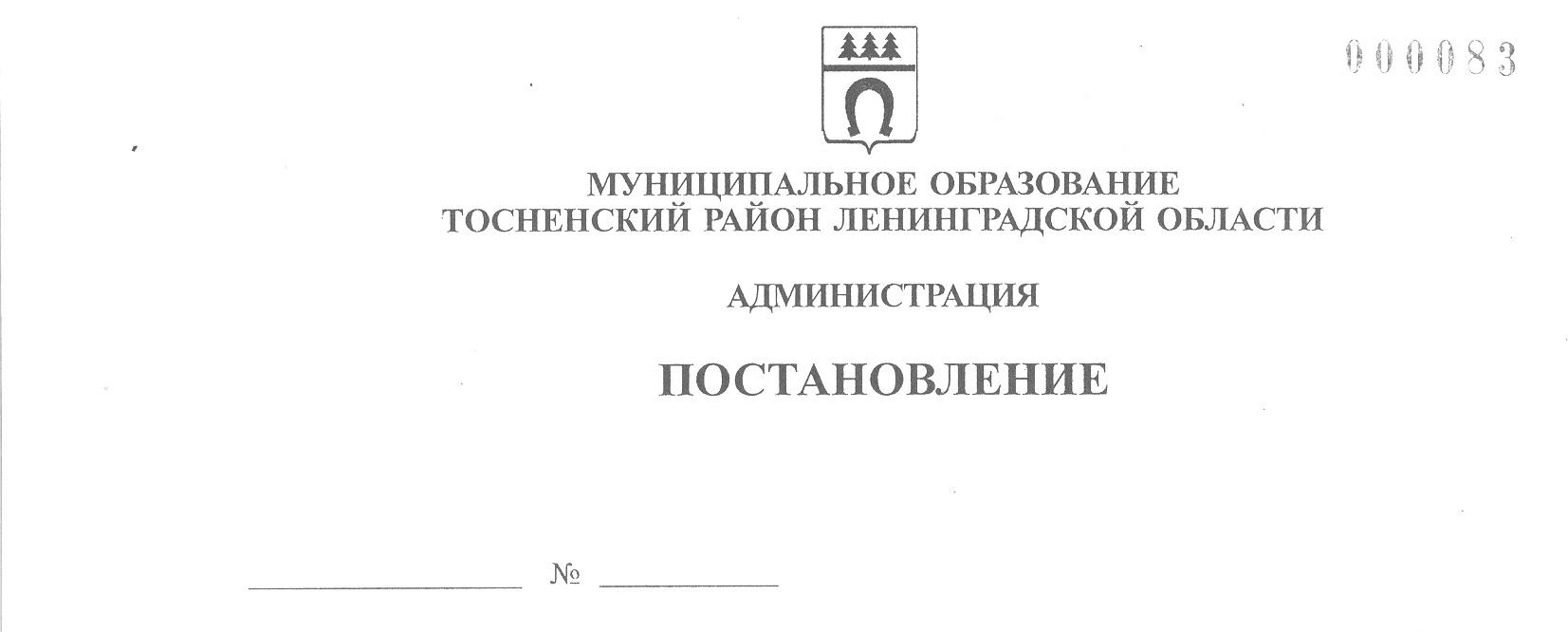 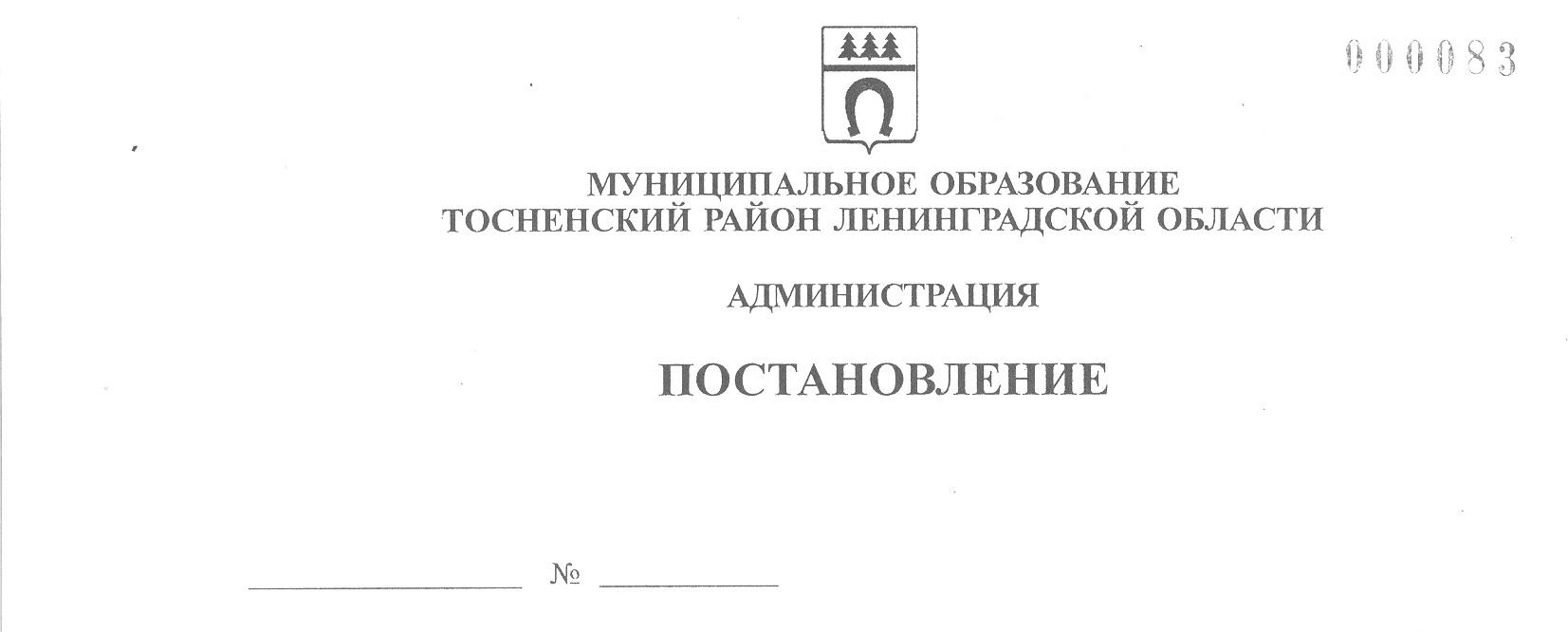 21.11.2023                                  3914-паО внесении изменений в Административный регламент предоставления администрацией муниципального образования Тосненский район Ленинградской области муниципальной услуги «Выдача градостроительного плана земельного участка», утвержденного постановлением администрации муниципального образования Тосненский район Ленинградской области от 13.10.2022 № 3632-паАдминистрация муниципального образования Тосненский район Ленинградской области ПОСТАНОВЛЯЕТ:Внести в Административный регламент предоставления администрацией муниципального образования Тосненский район Ленинградской области муниципальной услуги «Выдача градостроительного плана земельного участка», утвержденный постановлением администрации муниципального образования Тосненский район Ленинградской области от 13.10.2022 № 3632-па, следующие изменения:Пункт 2.2 изложить в новой редакции: «2.2. Муниципальную услугу предоставляет администрация муниципального образования Тосненский район Ленинградской области (далее – Администрация).В приеме документов и выдаче результата по предоставлению муниципальной услуги также участвует ГБУ ЛО «МФЦ».Заявление на получение муниципальной услуги с комплектом документов принимается:1) при личной явке:-в филиалах, отделах, удаленных рабочих местах ГБУ ЛО «МФЦ»;2) без личной явки:- почтовым отправлением в администрацию;- в электронной форме через личный кабинет заявителя на ПГУ ЛО/ ЕПГУ;- в электронной форме через сайт администрации (при технической реализации).Заявитель может записаться на прием для подачи заявления о предоставлении муниципальной услуги следующими способами:1)в ГБУ ЛО «МФЦ» (при технической реализации);2) по телефону – ГБУ ЛО «МФЦ».Для записи заявитель выбирает любые свободные для приема дату и время в пределах установленного в ГБУ ЛО «МФЦ» графика приема заявителей.2.2.1. В целях предоставления муниципальной услуги установление личности заявителя может осуществляться в ходе личного приема посредством предъявления паспорта гражданина Российской Федерации либо иного документа, удостоверяющего личность, в соответствии с законодательством Российской Федерации или посредством идентификации и аутентификации ГБУ ЛО «МФЦ» с использованием информационных технологий, предусмотренных частью 18 статьи 14.1 Федерального закона от 27 июля 2006 года № 149-ФЗ «Об информации, информационных технологиях и о защите информации».1.2. В пункте 2.2.1 слова «в ОМСУ» исключить.1.3. В пп. 1 п. 2.3 слова «в администрации» исключить.1.4. В седьмом абзаце пункта 2.3 слова «в Администрацию» исключить.1.5. Подпункт б) п. 2.6 изложить в новой редакции: «б) документ, удостоверяющий личность заявителя или представителя заявителя, в случае представления заявления о выдаче градостроительного плана земельного участка и прилагаемых к нему документов посредством личного обращения в МФЦ. В случае представления документов в электронной форме посредством Единого портала, регионального портала представление указанного документа не требуется;».1.6. Пункт 2.18.1 изложить в новой редакции «2.18.1. Предоставление муниципальной услуги осуществляется в специально выделенных для этих целей помещениях в многофункциональных центрах».1.7. Пункт 2.18.7 изложить в новой редакции «2.18.7. При необходимости работником ГБУ ЛО «МФЦ» инвалиду оказывается помощь в преодолении барьеров, мешающих получению ими услуг наравне с другими лицами».1.8. Подпункт 3 пункта 2.19.3 изложить в новой редакции: «осуществление не более одного обращения заявителя к работникам ГБУ ЛО «МФЦ» при подаче документов на получение муниципальной услуги и не более одного обращения при получении результата в администрации или в ГБУ ЛО «МФЦ».Комитету по архитектуре и градостроительству администрации муниципального образования Тосненский район Ленинградской области направить  в сектор по взаимодействию с общественностью комитета по организационной работе, местному самоуправлению, межнациональным и межконфессиональным отношениям администрации муниципального образования Тосненский район Ленинградской области настоящее постановление для опубликования и обнародования в порядке, установленном Уставом муниципального образования Тосненский муниципальный район Ленинградской области.Сектору по взаимодействию с общественностью комитета по организационной работе, местному самоуправлению, межнациональным и межконфессиональным отношениям администрации муниципального образования Тосненский район Ленинградской области опубликовать и обнародовать настоящее постановление в порядке, установленном Уставом муниципального образования Тосненский муниципальный район Ленинградской области.   Контроль за исполнением постановления возложить на заместителя главы администрации муниципального образования Тосненский район Ленинградской области Ануфриева О.А.Глава администрации                                      	                А.Г. КлементьевЖижова Елена Михайловна, 8(81361)20042га